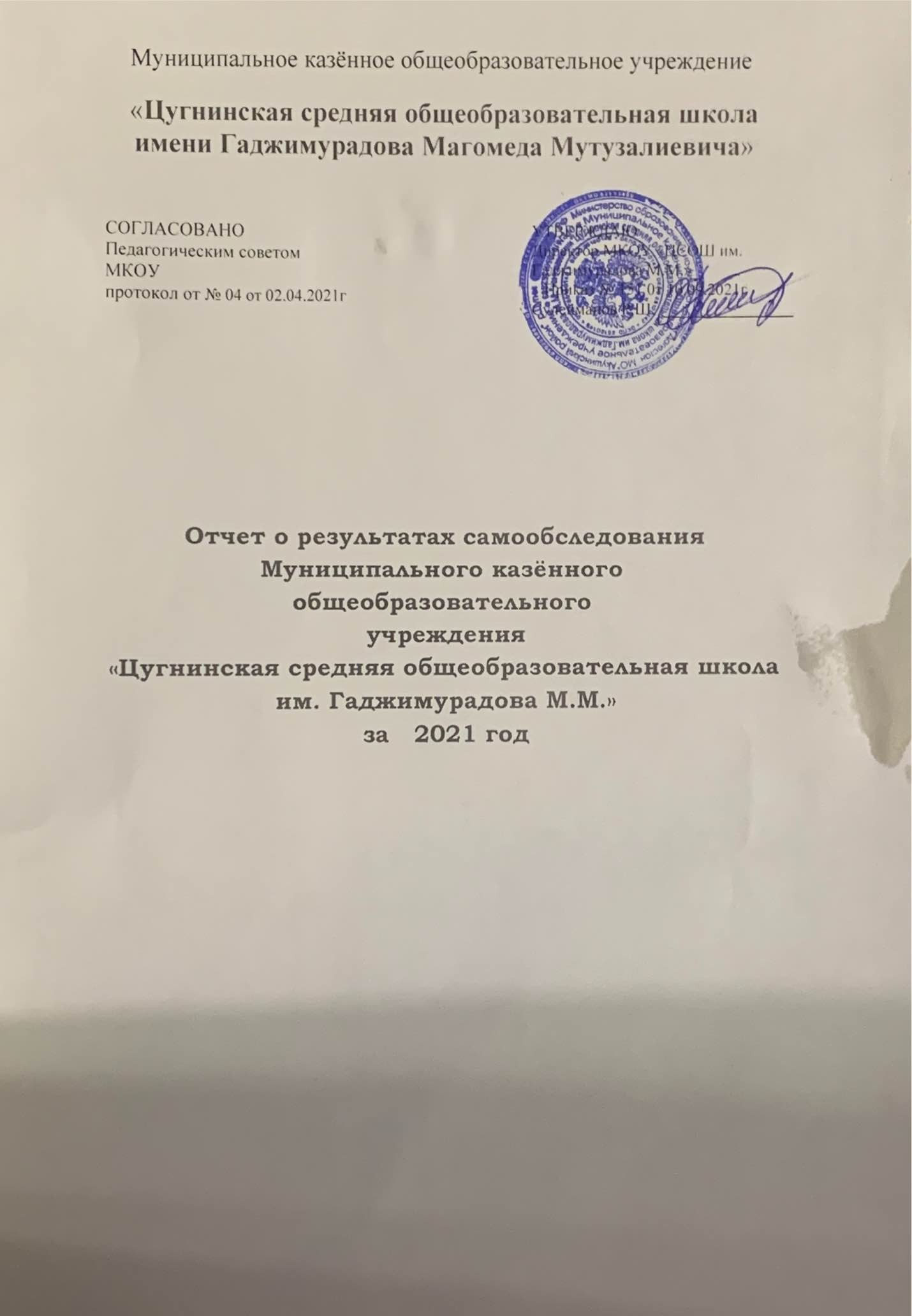 I. Общие сведения об образовательной организацииМКОУ «ЦСОШ» расположена в сел. Цугни Акушинского района Республики Дагестан.  Большинство семей обучающихся проживают в Цугни, а меньшинство с сел. Гулебки.52% - Цугни, а 48% ГулебкиОсновным видом деятельности Школы является реализация общеобразовательных программ начального общего, основного общего и среднего общего образования. Аналитическая частьI. Оценка образовательной деятельностиОбразовательная деятельность в Школе организуется в соответствии с Федеральным законом от 29.12.2012 № 273-ФЗ «Об образовании в Российской Федерации», ФГОС начального общего, основного общего и среднего общего образования, СП 2.4.3648-20 «Санитарно-эпидемиологические требования к организациям воспитания и обучения, отдыха и оздоровления детей и молодежи», СанПиН 1.2.3685-21 «Гигиенические нормативы и требования к обеспечению безопасности и (или) безвредности для человека факторов среды обитания», другими нормативными правовыми актами, которые регулируют деятельность образовательных организаций, основными образовательными программами. локальными нормативными актами Школы.В МКОУ «ЦСОШ» с. Цугни успешно реализуются программы начального общего образования, основного общего образования и среднего (полного) общего образования. С 1 сентября 2010 года школа эффективно работает по ФГОС НОО, в 2015 году начата реализация ФГОС ООО. Как показал анализ результатов освоения ООП НОО и ООП ООО в школе  созданы оптимальные условия для перехода на новые стандарты.Таким образом, в 2020 г. в школе  реализовывались:Основная образовательная программа начального общего образования (1-4 кл., ФГОС НОО);Основная образовательная программа основного общего образования (5-9 кл., ФГОС ООО);Образовательная программа среднего общего образования (10-11 кл.).С текстами программ можно ознакомиться на сайте школы http://tsugni.dagestanschool.ruВ соответствии с образовательными программами в учебный план школы включены:предметные области, являющиеся обязательными при реализации ФГОС, перечень учебных предметов, обязательных для изучения на указанных ступенях обучения;перечень предметов, необходимых для реализации компонента образовательных программ, формируемых школой.В 2020 году в результате введения ограничительных мер в связи с распространением коронавирусной инфекции часть образовательных программ в 2019/2020 учебномгоду пришлось реализовывать с применением электронного обучения и дистанционных образовательных технологий. Для этого использовались федеральные информационные ресурсы, в частности, Российская электронная школа, платформы«Яндекс.Учебник», «Учи.ру» и ZOOM.II.  Оценка воспитательной деятельностиВоспитательная работа в МКОУ «ЦСОШ» в 2020/2021 учебном году строилась в соответствии с программой воспитательной работы школы «Школа успешной личности» (2017- 2022 гг), в которую входят следующие подпрограммы:Программа духовно – нравственного и гражданско - патриотического воспитания «Я – гражданин своей страны» (2017 – 2022г.)Цель программы: формирование у подрастающего поколения высоких нравственных, морально-психологических и этических качеств, среди которых особое значение имеют патриотизм, гражданственность, ответственность за судьбу Отечества и готовность его защищать.Программа «Семья и школа», (2019 – 2022 г.г.)Основная цель – создание психолого-педагогических условий для взаимодействия педагогов, обучающихся и родителей,  развитие  и  укрепление  партнерских  отношений между ними, повышение педагогической культуры родителей, создание максимально комфортных условий для личностного роста и развития воспитанников.Программа деятельности школы	по	профилактике	детского дорожно-транспортного	травматизма «Территория безопасности» (2017 – 2022гг).Основой профилактической работы с обучающимися является формирование знаний о Правилах дорожного движения и навыков их применения. Эффективность и, соответственно, направления профилактических мероприятий тесно связаны с возрастными особенностями детей.Цель программы: повышение эффективности педагогической профилактики детского дорожно- транспортного травматизма посредством систематизации деятельности образовательной организации, а также консолидация усилий всех субъектов, ответственных за безопасность детей на дорогах.«Программа профилактики злоупотребления ПАВ» (профилактики наркомании, токсикомании и алкоголизма среди несовершеннолетних) (2017 – 2022г.г.). «Болезнь легче предупредить, чем лечить» - это золотое правило медицины приобретает особое значение, когда речь идет о злоупотреблении психоактивных веществ (ПАВ) среди несовершеннолетних. Основная задача педагогической профилактики заключается в том, чтобы помочь овладеть обучающимся определенными навыками поведения, которые помогут следовать здоровому образу жизни (ЗОЖ).Программа по профилактике правонарушений и безнадзорности среди несовершеннолетних в МБОУ «СОШ №1» «Мы- вместе» (2020 – 2021г). Антинаркотическая профилактическая работа в подростковой среде требует от педагога ответственного, вдумчивого и профессионального подхода, наличия определенных познаний и их постоянного расширения, чему в определенной степени и призвана помочь данная программа. Добиться снижения уровня правонарушений среди обучающихся школы путем проведения мероприятий воспитательно-нравственного содержания; расширить кругозор обучающихся по вопросам правовой культуры. Программа по профилактике правонарушений и безнадзорности среди несовершеннолетних направлена на формирование основ комплексного решения проблем профилактики правонарушений несовершеннолетних обучающихся, их социальной реабилитации в современном обществе.Комплексно-целевая программа организации и развития школьного питания «Здоровое питание». (2017 – 2022). Улучшить состояние здоровья школьников, не допускать случаев их заболеваний, связанных с питанием, в перспективе- улучшение репродуктивного здоровья;- повысить учебный потенциал детей и подростков; -улучшить успеваемость школьников и повысить их общий уровень питания.Наша цель: организация питания обучающихся школы в соответствии с современными требованиями санитарных правил и норм; создание оптимальной системы детского питания, способствующей сохранению и укреплению здоровья детей и подростков.Функционирование воспитательной системы осуществляется в рамках следующих направлений и основных воспитательных мероприятий:1.   Общешкольные мероприятия2.   Нравственно-правовое воспитание 3.   Гражданско-патриотическая работа4.   Познавательная деятельность5.   Художественная деятельность и эстетическое воспитание6.   Трудовая деятельность7.   Спортивно-оздоровительная деятельность8.   Работа с родителями  Социальный паспорт ОУ:На разных видах учета  из числа учащихся МКОУ «ЦСОШ» в 2020/2021 учебном году никто не состоит, из них  на учете в ОПДН – нет. Использование сайта ОО для размещения информации по ВР: Специальной странички для отражения воспитательной работы на сайте есть:http://1.dagestanschool.ruЭффективность работы классных руководителей отслеживается заместителем директора по УВР следующим образом: анкетирование классных руководителей и детей, посещение и анализмероприятий,анализ отчетов классных руководителей по полугодию, индивидуальный консультации и беседы.В этом учебном году были проведены следующие открытые классные часы:В рамках мероприятий по выполнению «Комплексного плана противодействия идеологии терроризма в Российской Федерации на 2019 – 2023 годы» с обучающимися МБОУ «СОШ №1»    за 2020-  2021 уч. год администрацией  МКОУ «ЦСОШ »  в  целях  обеспечения   безопасности, антитеррористической  защищённости  ОУ,  недопущения  расширения  влияния  экстремистских  и   радикально  настроенных  организаций  в  среде  учащихся,  воспитанию  толерантности  проведена работа:I.Мероприятия по разъяснению сущности терроризма и его общественной опасности, формированию стойкого неприятия обществом, прежде всего молодёжью, идеологии терроризма в различных её проявлениях:II. Для повышения эффективности воспитательной работы по противодействию идеологии терроризма при проведении мероприятий данной направленности: классные часы, круглые столы, семинары, - используются в работе технические средства обучения, наглядные III. По  повестке  дня  родительских  собраний рассматривались  вопросы терроризма,  экстремизма,  национализма…:«О мерах  ответственности  за совершения  детьми   правонарушений террористической  и  экстремистской направленности,  религиозной  и национальной неприязни, агрессивные и насильственные действия», 7- 8 классы;-Беседа на общешкольном родительском собрании по 9,11 классам  «Антитеррористическая работа», где рассматривался вопрос «Подрастающее поколение и экстремизм».IV.При проведении мероприятий используются материалы, размещенные на сайте МИнобрнауки РД и на сайте школы в разделе «Антитеррористическая работа»; V.Лекции и беседы по противодействию идеологии терроризма и экстремизма проводятся строго по Федеральному закону от 29.12.2012г. № 273 –ФЗ «Об образовании в РФ»;В  социальной сети Инстаграмм на  страничке «За здоровый образ жизни».V.  По согласованию с Минобрнауки РД и с администрацией Акушинского района к проведению лекций и профилактических бесед привлечены религиозные деятели    отдела просвещения при Муфтияте РД.  С апреля 2020 года в режиме онлайн в социальной сети Инстаграмм открыта страничка «За здоровый образ жизни», где размещены видео - лекции Муфтията РД по пропаганде мира, нравственного поведения подростков и толерантности. VI.В соответствии с пунктом 3 вопроса 1 протокола заседания Антитеррористической комиссии в Республике Дагестан от 17 декабря 2019года  №09-09  по вопросу об административной и уголовной ответственности за совершение правонарушений экстремистской и террористической направленности МКОУ «ЦСОШ » взаимодействует  с правоохранительными органами, отделом по работе с молодежью Администрации Акушинского района.Вопросами ведения антитеррористической работы в школе занимаются следующие педагоги: учитель ОБЖ Булатов Р.Р. педагог – организатор Рабаданова Р.К. учитель истории Шейхов М.Р., зам. директора по УВР Даудова Дж. Ю.Классные руководители 1- 11 классов: 13 чел.Экологическое воспитаниеЭкологическое направление в МКОУ «ЦСОШ » является одним из самых важных в воспитании и обучении школьников.Работа ведется по следующим направлениям: - в рамках практической и природоохранной деятельности экологи школы принимают активное участие в различных  акциях: «Наш школьный дворик»,  «Школа - сад», «Сделаем село чище и краше!», «Очистим свою село от мусора», «Поможем птицам зимой»Экологи школы принимают участие в различных экоконкурсах муниципального уровня:   «День воды», «Зеленая планета»:- Республиканский конкурс  водных ресурсов, посвященный международному «Дню воды – 2020». Наша школа приняла участие во всех номинациях и получила грамоту за активное участие.Профилактика злоупотребления психоактивными веществами, наркотическими средствамиВ течение учебного года соц. педагогом и классными руководителями проводилась следующая работа:оформление стендовобщешкольное собраниетренингипривлечение учащихся к занятиям внеурочной деятельностибеседывстречи с мед. работникомВ рамках реализации  республиканской целевой программы «Комплексные меры противодействия злоупотреблению наркотических средств и их незаконному обороту»,   в целях профилактики распространения и употребления наркотиков среди подростков и молодёжи проводилась акция «Здоровье нации - в наших руках!», в рамках которой были проведены: Спортивно-массовые мероприятия:  «Богатыри Дагестана»Весёлые старты; День Здоровья «В здоровом теле здоровый дух»;Соревнования по игровым видам спорта (футбол, волейбол, баскетбол);Турниры по шахматам, шашкам;Соревнования по настольному теннису;Классные часы о здоровом образе жизни;Беседы о вреде наркотиков, табакокурения, алкоголя.Конкурсы плакатов с тематикой «Спорт вместо наркотиков»;Конкурс рисунков «Мы за здоровый образ жизни» (1-4классы);Конкурс агит плакатов «Здоровье нации в наших руках» (5-11классы);Работа с родителями по программе «Семья и школа»:В связи с возросшей ролью совместной работы школы и семьи в деле воспитания учащихся в школе организован родительский всеобуч.  В школе регулярно проводятся общешкольные родительские собрания с участием администрации школы, классных руководителей, психолога, социального педагога, учителей – предметников. Родители активно привлекаются к сотрудничеству во внеурочной деятельности. Они помогают организовывать конкурсы, спортивные состязания, экскурсии. Родители оказывают помощь в организации патруля «Дорога в школу»  (В сентябре учащиеся школы, члены ЮИД  и родители учащихся 1 классов организовывают  патруль). За 2020 - 2021 учебный год в школе было организовано и проведено:Общешкольное родительское собрание – 4 (сентябрь, ноябрь, январь и март):Родительский лекторий по параллелям (раз в декаду)Классные родительские собрания (4 раза в год в каждом классе)В течение отчетного периода  родители были привлечены к участию в проведении классных и общешкольных мероприятий:Дни здоровьяПоходы и экскурсии  Акция «Посади дерево»Общий охват детей школы дополнительным образованием:Школьные творческие объединения:    53  обучающихся.В рамках внеурочной деятельности в 1- 11 классах ведется преподавание уроков шахмат: 54 обучающихся.Общий охват детей дополнительным образованием в школе составляет: 53 обуч.Во второй половине 2020/2021 учебного года и в первой половине 2020/2021 учебного года пришлось ввести дистанционные занятия по программам дополнительного образования. Учет родительского мнения показал, что почти половина родителей (законных представителей) обучающихся не удовлетворены подобным форматом занятий по дополнительному образованию.III. Оценка системы управления организациейУправление осуществляется на принципах единоначалия и самоуправления.Органы управления, действующие в ШколеУправленческий аппарат сформирован, распределены функциональные обязанности между членами администрации, регламентируемые приказом по образовательному учреждению МКОУ «ЦСОШ »Управление школой осуществляется в соответствии с законодательством Российской Федерации, Уставом общеобразовательного учреждения и строится на принципах единоначалия и самоуправления. В основе модели управления школой лежит принцип развития личности ребёнка через развитие личности учителя.Управление развитием школы осуществляют директор, его заместители, председатели МО. Для осуществления учебно-методической работы в Школе создано пять предметных методических объединения:общих гуманитарных и социально-экономических дисциплин;естественно-научных и математических дисциплин;объединениепедагоговначальногообразования.В целях учета мнения обучающихся и родителей (законных представителей) несовершеннолетних обучающихся в Школе действуют Совет обучающихся и Совет родителей.По итогам 2020 года система управления Школой оценивается как эффективная, позволяющая учесть мнение работников и всех участников образовательных отношений. В следующем году изменение системы управления не планируется.В 2020 году систему управления внесли организационные изменения в связи с дистанционной работой и обучением. В перечень обязанностей заместителя директора по УВР добавили организацию контроля за созданием условий и качеством дистанционного обучения. IV. Оценка содержания и качества подготовки обучающихсяСтатистика показателей за 2018–2021 годыПриведенная статистика показывает, что положительная динамика успешного освоения основных образовательных программ сохраняется, при этом стабильно растет количество обучающихся Школы.В 2020 году Школа продолжает успешно реализовывать рабочие программы.Краткий анализ динамики результатов успеваемости и качества знанийРезультаты освоения учащимися программ начального общего образования по показателю «успеваемость» в 2021 годуЕсли сравнить результаты освоения обучающимися программ начального общего образования по показателю «успеваемость» в 2021 году с результатами освоения учащимися программ начального общего образования по показателю «успеваемость» в 2020 году, то можно отметить, что процент учащихся, окончивших на «4» и «5», вырос на 2 процента (в 2020 был 39%)Результаты освоения учащимися программ основного общего образования по показателю «успеваемость» в 2021 годуЕсли сравнить результаты освоения обучающимися программ основного общего образования по показателю «успеваемость» в 2021 году с результатами освоения учащимися программ основного общего образования по показателю «успеваемость» в 2022 году, то можно отметить, что процент учащихся, окончивших на «4» и «5», выросла 2 процента (в 2019 был 35%), процент учащихся.В 2021 году учащиеся 9-х классов успешно сдали итоговое собеседование по русскому языку в качестве допуска к государственной итоговой аттестации. По итогам испытания все получили «зачет» за итоговое собеседование.Весной 2020 года для учеников 4–8-х классов были проведены всероссийские проверочные работы, чтобы определить уровень и качество знаний за предыдущий год обучения. Ученики  в целом справились с предложенными работами и продемонстрировали средний уровень достижения учебных результатов. Анализ результатов по отдельным заданиям показал необходимость дополнительной работы. Руководителям школьных методических объединений было рекомендовано:спланировать коррекционную работу, чтобы устранить пробелы;организовать повторение по темам, проблемным для класса в целом;провести индивидуальные тренировочные упражнения по разделам учебного курса, которые вызвали наибольшие затруднения;организовать на уроках работу с текстовой информацией, что должно сформировать коммуникативную компетентность школьника: погружаясь в текст, грамотно его интерпретировать, выделять разные виды информации и использовать ее в своей работе;совершенствовать навыки работы учеников со справочной литературой.Повторная диагностика в виде контрольной работы по типу ВПР показала положительную динамику: 90% учеников справились с заданиями, которые вызвали затруднения на осенних ВПР.Результаты освоения программ среднего общего образования обучающимися 10, 11 классов по показателю «успеваемость» в 2020 годуРезультаты освоения учащимися программ среднего общего образования по показателю «успеваемость» в 2021 учебном году выросли на 3 процента (в 2020 количество обучающихся, которые закончили полугодие на «4» и «5», было 35%).
В 2021 году учащиеся 11-х классов успешно сдали итоговое сочинение по русскому языку в качестве допуска к государственной итоговой аттестации. По итогам испытания все получили «зачет» за итоговое сочинение.В 2021 году ОГЭ, ЕГЭ и ГВЭ отменили как форму аттестации для всех учеников на основании постановления Правительства от 10.06.2020 № 842. ЕГЭ сдавали только выпускники, которые планировали поступать в высшие учебные заведения. Школа выдавала аттестаты по результатам промежуточной аттестации, которую провели на основании рекомендаций Министерства просвещения и регионального министерства образования с учетом текущей ситуации: годовые оценки выставили по итогам трех прошедших четвертей. Оценки за 4-ю дистанционную четверть не отразились на итоговых баллах учеников.Анализ данных показывает: почти в два раза увеличилось число учеников 9-х и 11-х классов, которые получили аттестат особого образца в сравнении с итогами прошлого года, и в полтора раза уменьшилось число учеников с одной тройкой. 16% учеников не писали ЕГЭ, 35% в качестве предмета по выбору сдавали обществознание.Результаты сдачи  ЕГЭ по предметам 2019-2020 уч. годV. Оценка организации учебного процессаОрганизация учебного процесса в Школе регламентируется режимом занятий, учебным планом, календарным учебным графиком, расписанием занятий, локальными нормативными актами школы.Образовательная деятельность в Школе осуществляется по пятидневной учебной неделе для 1-х классов, по шестидневной учебной неделе – для 2–11-х классов. Занятия проводятся в одну смену.В соответствии с СП 3.1/2.43598-20 и методическими рекомендациями по организации начала работы образовательных организаций села Цугни в 2020/21 учебном году Школа:1. Уведомила управление Роспотребнадзора по селу Цугни о дате начала образовательного процесса;2. Разработала графики входа учеников через два входа в учреждение;3. Подготовила новое расписание.4. Закрепила классы за кабинетами;5. Составила и утвердила графики уборки, проветривания кабинетов.6. Подготовила расписание работы столовой.8. Закупила бесконтактные термометры, средства и устройства для антисептической обработки рук, маски многоразового использования, маски медицинские, перчатки. VI. Оценка востребованности выпускниковVII. Оценка качества кадрового обеспеченияНа период самообследования в Школе работают 20 педагогов. В целях повышения качества образовательной деятельности в школе проводится целенаправленная кадровая политика, основная цель которой – обеспечение оптимального баланса процессов обновления и сохранения численного и качественного состава кадров в его развитии, в соответствии потребностями Школы и требованиями действующего законодательства.Основные принципы кадровой политики направлены:на сохранение, укрепление и развитие кадрового потенциала;создание квалифицированного коллектива, способного работать в современных условиях;повышение уровня квалификации персонала.Оценивая кадровое обеспечение образовательной организации, являющееся одним из условий, которое определяет качество подготовки обучающихся, необходимо констатировать следующее:образовательная деятельность в школе обеспечена квалифицированным профессиональным педагогическим составом;в Школе создана устойчивая целевая кадровая система, в которой осуществляется подготовка новых кадров из числа собственных выпускников;кадровый потенциал Школы динамично развивается на основе целенаправленной работы по повышению  квалификациипедагогов.По итогам 2021 года Школа перешла на применение профессиональных стандартов. Из 20 педагогических работников Школы все педагогические работники  соответствуют квалификационным требованиям профстандарта «Педагог».VIII.  Оценка качества учебно-методического и библиотечно-информационного обеспеченияОбщаяхарактеристика:объем библиотечного фонда – 850 единиц;книго-обеспеченность – 80 процентов;обращаемость – 102 единиц в год;объем учебного фонда – 660 единиц;Фонд библиотеки формируется за счет федерального бюджета.Состав фонда и его использованиеФонд библиотеки соответствует требованиям ФГОС, учебники фонда входят в федеральный перечень, утвержденный приказом Минпросвещения России от 20.05.2020 № 254.Оснащенность библиотеки учебными пособиями достаточная. Отсутствует финансирование библиотеки на закупку периодических изданий и обновление фонда художественной литературы.IX.  Оценка материально-технической базыМатериально-техническое обеспечение Школы позволяет реализовывать в полной мере  образовательные программы. В Школе оборудованы 63 учебных кабинета, в том числе:компьютерный класс;кабинет технологииОборудованая столовая. Площадка для проведения урока физкультуры.X. Оценка функционирования внутренней системы оценки качества образованияВ Школе утверждено Положение о внутренней системе оценки качества образованияот 31.05.2019. По итогам оценки качества образования в 2021 году выявлено, что уровень метапредметных результатов соответствуют среднему уровню, сформированность личностных результатов высокая.По результатам анкетирования 2021 года выявлено, что количество родителей, которые удовлетворены общим качеством образования в Школе, – 73 процента, количество обучающихся, удовлетворенных образовательным процессом, – 80 процентов.  К основным сложностям респонденты относят затрудненную коммуникацию с учителем – зачастую общение с ним сводится к переписке, педагоги не дают обратную связь, а разобраться в новом материале без объяснений сложно.
XI. Результаты анализа показателей деятельности организацииДанные приведены по состоянию на 30 декабря 2021 года.Анализ показателей указывает на то, что Школа имеет достаточную инфраструктуру, которая соответствует требованиям СП 2.4.3648-20 «Санитарно-эпидемиологические требования к организациям воспитания и обучения, отдыха и оздоровления детей и молодежи» и позволяет  реализовывать образовательные программы в полном объеме в соответствии с ФГОС общего образования.Школа укомплектована достаточным количеством педагогических и иных работников, которые имеют высокую квалификацию и регулярно проходят повышение квалификации, что позволяет обеспечивать стабильных качественных результатов образовательных достижений обучающихся.Наименование  образовательной организацииМуниципальное казённное общеобразовательное учреждение «ЦСОШ» (МКОУ «ЦСОШ им. Гаджимурадова М.М.»)РуководительСулейманов Рабадан ШахбановичАдрес организации368297, Республика Дагестан, Акушинский район, селение Цугни, ул. Северная 16Телефон, факс8(909 48) 0-05-33Адресэлектроннойпочтыtsugninskaya@mail.ruУчредительМуниципальное образование «Акушинский район»Дата создания1926 годЛицензия№ 9194 от 04 мая 2018г Серия 05Л01 № 0003596Приказ  Минобрнауки  от 04 мая 2018г №1264-04/18Свидетельство о государственной аккредитации№6273 от 29 июня 2015г. Серия 05А01 № 0001186Приказ Минобрнауки от 29 июня 2015г №2308Категории детей2020/2021Количество безнадзорных детей-Количество детей из малообеспеченных семей22Количество детей из многодетных семей10 (4 и более детей) + 13 (3 детей)Количество детей из неполных семей2Количество детей-инвалидов5Количество детей-сирот1Тематические классные часы во 2 – 11 классах, посвященные 17 – летию трагедии в БесланеТематические уроки «Россия, устремленная в будущее».Тематические классные часы ко Дню Единства народов Дагестана- 15 сентября21 сентября Международный день Мира: Единый час духовностиКо дню единства 4 ноября проведены единые классные часы: (5 – 11 классы): единые классные часы;С сентября по декабрь 2021г прошли  мероприятия по теме «Налоги»;Открытые классные часы  в рамках антинаркотического марафона;Классные часы  на правовую тематику в рамках декады правовых знаний;Урок Мужества "Горячее сердце";Единые уроки  «Что я знаю о выборах»;Единые Уроки мужества, открытые классные часы к 76-ой  годовщине Победы.ГодОбщее кол-вообучающихся в школеКол-во обучающихся,занятых в системе ДО% занятыхв системе ДО2020-202153100НаименованиеорганаФункцииДиректорКонтролирует работу и обеспечивает эффективное взаимодействие структурных подразделений организации, утверждает штатное расписание, отчетные документы организации, осуществляет общее руководство ШколойПедагогический советОсуществляет текущее руководство образовательной деятельностью Школы, в том числе рассматривает вопросы:развития образовательных услуг;регламентации образовательных отношений;разработки образовательных программ;выбора учебников, учебных пособий, средств обучения и воспитания;материально-технического обеспечения образовательного процесса;аттестации, повышения квалификации педагогических работников;координации деятельности методических объединенийОбщее собрание работниковРеализует право работников участвовать в управлении образовательной организацией, в том числе:участвовать в разработке и принятии коллективного договора, Правил трудового распорядка, изменений и дополнений к ним;принимать локальные акты, которые регламентируют деятельность образовательной организации и связаны с правами и обязанностями работников;разрешать конфликтные ситуации между работниками и администрацией образовательной организации;вносить предложения по корректировке плана мероприятий организации, совершенствованию ее работы и развитию материальной базы№ п/пАдминистративная должностьФ.И.О.Образование Стаж педагогическийСтаж административной работы Квалификационная категорияДиректор школыСулеймановРабаданШахбановичвысшее36 лет8летПочётная грамота МО и НРФ 2008ВысшаяЗаместитель директора по учебно-воспитательной работеДаудоваДжавгаратЮсуповнавысшее40 лет8 лет«Отличник образования РД»ПерваяЗаместитель директора по воспитательной работеШейхов Магомед Рамазановичвысшее45 глет7 летсоответствие№ п/пПараметры статистики2018–2019
учебный год2019–2020
учебный год2020–2021
учебныйгодНаконец 2021 года1Количество детей, обучавшихся на конец учебного года, в том числе:556553421– начальная школа161622161– основная школа324024221– средняя школа79742Количество учеников, оставленных на повторное обучение:2– начальна яшкола––––2– основная школа–_ _2– средняя школа–––3Неполучили аттестата:3– об основном общем образовании––––3– среднем общем образовании–1––4Окончили школу с аттестатом
особого образца:4– в основной школе966–4– средней школе244–КлассыВсего
обуч-сяИз них успеваютИз них успеваютОкончили годОкончили годОкончили годОкончили годНеуспеваютНеуспеваютНеуспеваютНеуспеваютПереведены
условноПереведены
условноКлассыВсего
обуч-сяИз них успеваютИз них успеваютВсегоВсегоОкончили годОкончили годИзних н/аИзних н/аПереведены
условноПереведены
условноКлассыВсего
обуч-сяКол-во%С
отметками «4» и «5»%С отметками «5»%Кол-во%Кол-во%Кол-во%16610023300000000255100240003331002660000000048810033800000000Итого222210094100000000КлассыВсего
обуч-сяИзних
успеваютИзних
успеваютОкончили
годОкончили
годОкончили
годОкончили
годНеуспеваютНеуспеваютНеуспеваютНеуспеваютПереведены
условноПереведены
условноПереведены
условноКлассыВсего
обуч-сяИзних
успеваютИзних
успеваютВсегоВсегоОкончили
годОкончили
годИзних н/аИзних н/аПереведены
условноПереведены
условноПереведены
условноКлассыВсего
обуч-сяКол-во%С
отметками
«4» и «5»%С
отметками
«5»%Кол-
во%Кол-
во%%Кол-во%544100125000000000633100266000000000744100375000000000877100229000000000966100117000000000Итого2424100938000000000КлассыВсего
обуч-сяИзних
успеваютИзних
успеваютОкончили
полугодиеОкончили
полугодиеОкончили годОкончили годНеуспеваютНеуспеваютНеуспеваютНеуспеваютПереведены
условноПереведены
условноСменили
форму
обученияСменили
форму
обученияКлассыВсего
обуч-сяИзних
успеваютИзних
успеваютВсегоВсегоОкончили годОкончили годИзних н/аИзних н/аПереведены
условноПереведены
условноСменили
форму
обученияСменили
форму
обученияКлассыВсего
обуч-сяКол-во%С
отметками
«4» и «5»%С
отметками
«5»%Кол-во%Кол-во%Кол-во%%Кол-
во103310000000000000011551003600000000000Итого881003380000000000№ПредметСдавалиПреодолели мин порогНе преодолели мин порогСр/бМин порог1Русский язык55037,5362Математика33037,2273Обществознание21132,4424Биология2020265История101025Итого: 23,4Год
выпускаОсновная школаОсновная школаОсновная школаОсновная школаСредняя школаСредняя школаСредняя школаСредняя школаСредняя школаГод
выпускаВсегоПерешли в
10-й класс
ШколыПерешли в
10-й класс
другой ООПоступили в
профессиональную
ООВсегоПоступили
в ВУЗПоступили в
профессиональную
ООУстроились
на работуПошли на
срочную
службу по
призыву201965900301212020537014011120214360251110№Вид литературыКоличество единиц в фондеСколько экземпляров
выдавалось за год1Учебная6605602Педагогическая--3Художественная1901504Справочная87545Языковедение, литературоведение--6Естественно-научная--7Техническая--8Общественно-политическая--ПоказателиЕдиница измеренияКоличествоОбразовательная деятельностьОбразовательная деятельностьОбразовательная деятельностьОбщая численность учащихсячеловек42Численность учащихся по образовательной программе начального общего образованиячеловек16Численность учащихся по образовательной программе основного общего образованиячеловек22Численность учащихся по образовательной программе среднего общего образованиячеловек4Численность (удельный вес) учащихся, успевающих на «4» и «5» по результатам промежуточной аттестации, от общей численности обучающихсячеловек (процент)17 (31%)Средний балл ГИА выпускников 9 класса по русскому языкубалл-Средний балл ГИА выпускников 9 класса по математикебалл-Средний балл ЕГЭ выпускников 11 класса по русскому языкубалл37Средний балл ЕГЭ выпускников 11 класса по математике (проф)балл0Численность (удельный вес) выпускников 9 класса, которые получили неудовлетворительные результаты на ГИА по русскому языку, от общей численности выпускников 9 классачеловек (процент)0 (0%)Численность (удельный вес) выпускников 9 класса, которые получили неудовлетворительные результаты на ГИА по математике, от общей численности выпускников 9 классачеловек (процент)0 (0%)Численность (удельный вес) выпускников 11 класса, которые получили результаты ниже установленного минимального количества баллов ЕГЭ по русскому языку, от общей численности выпускников 11 классачеловек (процент)1 (1,3%)Численность (удельный вес) выпускников 11 класса, которые получили результаты ниже установленного минимального количества баллов ЕГЭ по математике, от общей численности
выпускников 11 классачеловек (процент)0(0%Численность (удельный вес) выпускников 9 класса, которые не получили аттестаты, от общей численности выпускников 9 классачеловек (процент)0 (0%)Численность (удельный вес) выпускников 11 класса, которые не получили аттестаты, от общей численности выпускников 11 классачеловек (процент)0 (0%)Численность (удельный вес) выпускников 9 класса, которые получили аттестаты с отличием, от общей численности выпускников 9 классачеловек (процент)0(0%)Численность (удельный вес) выпускников 11 класса, которые получили аттестаты с отличием, от общей численности выпускников 11 классачеловек (процент)0 (0%)Численность (удельный вес) учащихся, которые принимали участие в олимпиадах, смотрах, конкурсах, от общей численности обучающихсячеловек (процент)3(3,4%)Численность (удельный вес) учащихся – победителей и призеров олимпиад, смотров, конкурсов от общей численности обучающихся, в том числе:человек (процент) 0 (0%)− регионального уровнячеловек (процент)0 (0%)− федерального уровнячеловек (процент) (0,%)− международного уровнячеловек (процент)0 (0%)Численность (удельный вес) учащихся по программам с углубленным изучением отдельных учебных предметов от общей численности обучающихсячеловек (процент)0 (0%)Численность (удельный вес) учащихся по программам профильного обучения от общей численности обучающихсячеловек (процент)0(0%)Численность (удельный вес) учащихся по программам с применением дистанционных образовательных технологий, электронного обучения от общей численности обучающихсячеловек (процент)0 (0%)Численность (удельный вес) учащихся в рамках сетевой формы реализации образовательных программ от общей численности обучающихсячеловек (процент)0 (0%)Общая численность педработников, в том числе количество педработников:человек− с высшим образованиемчеловек15− высшим педагогическим образованиемчеловек15− средним профессиональным образованиемчеловек 5− средним профессиональным педагогическим образованиемчеловек5Численность (удельный вес) педработников с квалификационной категорией от общей численности таких работников, в том числе:человек (процент)− с высшейчеловек (процент)2 (10%)− первойчеловек (процент)4 (20%)Численность (удельный вес) педработников от общей численности таких работников с педагогическим стажем:человек (процент)− до 5 летчеловек (процент)2 (10%)− больше 30 летчеловек (процент)18 (90%)Численность (удельный вес) педработников от общей численности таких работников в возрасте:человек (процент)− до 30 летчеловек (процент)2(10%)− от 55 летчеловек (процент)9 (45%)Численность (удельный вес) педагогических и административно-хозяйственных работников, которые за последние 5 лет прошли повышение квалификации или профессиональную переподготовку, от общей численности таких работниковчеловек (процент) 2 (25%)Численность (удельный вес) педагогических и административно-хозяйственных работников, которые прошли повышение квалификации по применению в образовательном процессе ФГОС, от общей численности таких работниковчеловек (процент)4 (20%)ИнфраструктураИнфраструктураИнфраструктураКоличество компьютеров в расчете на одного учащегосяединиц0,18Количество экземпляров учебной и учебно-методической литературы от общего количества единиц библиотечного фонда в расчете на одного учащегосяединиц15,5Наличие в школе системы электронного документ ооборотада/нетдаНаличие в школе читального зала библиотеки, в том числе наличие в ней:да/нетнет− рабочих мест для работы на компьютере или ноутбукеда/нетнет− медиатекида/нетда− средств сканирования и распознавания текстада/нетнет− выхода в интернет с библиотечных компьютеровда/нетнет− системы контроля распечатки материаловда/нетнетЧисленность (удельный вес) обучающихся, которые могут пользоваться широкополосным интернетом не менее 2 Мб/с, от общей численности обучающихсячеловек (процент)24 (1,5%)Общая площадь помещений для образовательного процесса в расчете на одного обучающегосякв. м3,2 кв.м